          《在线课堂》学习单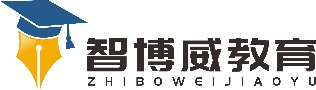 班级：                姓名：                 单元语文 1年级上册第2单元课题3.b p m f温故知新按顺序读一读 b p m f  ，并随机点一个。自主攀登请在四线三格中写一写b  p  m  f 。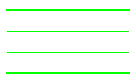 稳中有升拼一拼，写一写。b-á	   （   ）           p-（  ）		pòm-ǎ     (   )            f-(   )     fǔ                        说句心里话